University of Management & Technology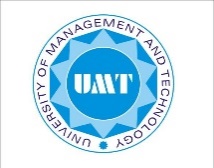 Department of ChemistryCourse Code: 	CH-101Course Title:	Principle ofChemistry-IProgram: 		BS (CH/AMET)Course Outline Principles of Chemistry-I(CH-101)Lecture Plan Schedule Tue/Thu (3:30 pm-4:45 pm)Pre-requisitePre-requisitePre-Chemistry/ F.Sc.Pre-Chemistry/ F.Sc.Course CoordinatorsShah Muhammad HaroonContactContactmuhammad.haroon@umt.edu.pkmuhammad.haroon@umt.edu.pkCourseDescriptionIn today’s society chemistry is greatly involved in the world of engineering. Whether it is aerospace, electrical, mechanical, environmental, energy or other engineering fields, the makeup of substances is always a key factor which must be known. The more chemistry an engineer understands, the more beneficial it is.The curriculum is designed to prepare the undergraduate for work in the highly diverse chemistry profession. All practical fields have unique bonds with the chemistry. So this course provides an introduction to basic undergraduate chemistry and covers the concepts such as the periodic table, mole, stoichiometry, properties of matter & solutions, reactions in aqueous media, periodicity, structure of compounds and bonding theories. The course is taught using a problem-solving approach.In today’s society chemistry is greatly involved in the world of engineering. Whether it is aerospace, electrical, mechanical, environmental, energy or other engineering fields, the makeup of substances is always a key factor which must be known. The more chemistry an engineer understands, the more beneficial it is.The curriculum is designed to prepare the undergraduate for work in the highly diverse chemistry profession. All practical fields have unique bonds with the chemistry. So this course provides an introduction to basic undergraduate chemistry and covers the concepts such as the periodic table, mole, stoichiometry, properties of matter & solutions, reactions in aqueous media, periodicity, structure of compounds and bonding theories. The course is taught using a problem-solving approach.In today’s society chemistry is greatly involved in the world of engineering. Whether it is aerospace, electrical, mechanical, environmental, energy or other engineering fields, the makeup of substances is always a key factor which must be known. The more chemistry an engineer understands, the more beneficial it is.The curriculum is designed to prepare the undergraduate for work in the highly diverse chemistry profession. All practical fields have unique bonds with the chemistry. So this course provides an introduction to basic undergraduate chemistry and covers the concepts such as the periodic table, mole, stoichiometry, properties of matter & solutions, reactions in aqueous media, periodicity, structure of compounds and bonding theories. The course is taught using a problem-solving approach.In today’s society chemistry is greatly involved in the world of engineering. Whether it is aerospace, electrical, mechanical, environmental, energy or other engineering fields, the makeup of substances is always a key factor which must be known. The more chemistry an engineer understands, the more beneficial it is.The curriculum is designed to prepare the undergraduate for work in the highly diverse chemistry profession. All practical fields have unique bonds with the chemistry. So this course provides an introduction to basic undergraduate chemistry and covers the concepts such as the periodic table, mole, stoichiometry, properties of matter & solutions, reactions in aqueous media, periodicity, structure of compounds and bonding theories. The course is taught using a problem-solving approach.In today’s society chemistry is greatly involved in the world of engineering. Whether it is aerospace, electrical, mechanical, environmental, energy or other engineering fields, the makeup of substances is always a key factor which must be known. The more chemistry an engineer understands, the more beneficial it is.The curriculum is designed to prepare the undergraduate for work in the highly diverse chemistry profession. All practical fields have unique bonds with the chemistry. So this course provides an introduction to basic undergraduate chemistry and covers the concepts such as the periodic table, mole, stoichiometry, properties of matter & solutions, reactions in aqueous media, periodicity, structure of compounds and bonding theories. The course is taught using a problem-solving approach.ExpectedOutcomesIn future, global problems and issues will require an in-depth understanding of chemistry to have a global solution. Upon completion of this course, students will be able to understand the structure and property relationships of different materials; they will be ready to meet the challenges and opportunities of creating products especially nanomaterials and processes, controlling corrosion & oxidation, manipulating complex systems, and managing technical operations in industries.  In future, global problems and issues will require an in-depth understanding of chemistry to have a global solution. Upon completion of this course, students will be able to understand the structure and property relationships of different materials; they will be ready to meet the challenges and opportunities of creating products especially nanomaterials and processes, controlling corrosion & oxidation, manipulating complex systems, and managing technical operations in industries.  In future, global problems and issues will require an in-depth understanding of chemistry to have a global solution. Upon completion of this course, students will be able to understand the structure and property relationships of different materials; they will be ready to meet the challenges and opportunities of creating products especially nanomaterials and processes, controlling corrosion & oxidation, manipulating complex systems, and managing technical operations in industries.  In future, global problems and issues will require an in-depth understanding of chemistry to have a global solution. Upon completion of this course, students will be able to understand the structure and property relationships of different materials; they will be ready to meet the challenges and opportunities of creating products especially nanomaterials and processes, controlling corrosion & oxidation, manipulating complex systems, and managing technical operations in industries.  In future, global problems and issues will require an in-depth understanding of chemistry to have a global solution. Upon completion of this course, students will be able to understand the structure and property relationships of different materials; they will be ready to meet the challenges and opportunities of creating products especially nanomaterials and processes, controlling corrosion & oxidation, manipulating complex systems, and managing technical operations in industries.  Text &Reference BookChemistry ,7th edition Chemistry, 12th EditionJohn McMurry,  Robert C.Fay, Jill K robinson      Chang&GoldsbyPearson Education, 2015McGraw Hill Education, 2016Chemistry ,7th edition Chemistry, 12th EditionJohn McMurry,  Robert C.Fay, Jill K robinson      Chang&GoldsbyPearson Education, 2015McGraw Hill Education, 2016Chemistry ,7th edition Chemistry, 12th EditionJohn McMurry,  Robert C.Fay, Jill K robinson      Chang&GoldsbyPearson Education, 2015McGraw Hill Education, 2016Chemistry ,7th edition Chemistry, 12th EditionJohn McMurry,  Robert C.Fay, Jill K robinson      Chang&GoldsbyPearson Education, 2015McGraw Hill Education, 2016Chemistry ,7th edition Chemistry, 12th EditionJohn McMurry,  Robert C.Fay, Jill K robinson      Chang&GoldsbyPearson Education, 2015McGraw Hill Education, 2016Assignment& ProjectsProblems and applications will be assigned at regular intervals as an assignment.Marks will be deducted for late submission.Problems and applications will be assigned at regular intervals as an assignment.Marks will be deducted for late submission.Quizzes Quizzes All quizzes will be announced. No make-ups will be offered for missed quizzes. Mid Term ExaminationA 60-minutes exam will cover all the material covered during the first 14lectures.A 60-minutes exam will cover all the material covered during the first 14lectures.Final ExaminationFinal ExaminationA 120-minutes exam will cover all the material covered during the semester. Attendance PolicyStudents missing more than 20% of the lectures will receive an “F” grade in the course.  Students missing more than 20% of the lectures will receive an “F” grade in the course.  Students missing more than 20% of the lectures will receive an “F” grade in the course.  Students missing more than 20% of the lectures will receive an “F” grade in the course.  Students missing more than 20% of the lectures will receive an “F” grade in the course.  Grading PolicyAssignments: 5% Quizzes:15%Class Participation Activities: 10 %Midterm:25%Final:45%Assignments: 5% Quizzes:15%Class Participation Activities: 10 %Midterm:25%Final:45%Assignments: 5% Quizzes:15%Class Participation Activities: 10 %Midterm:25%Final:45%Assignments: 5% Quizzes:15%Class Participation Activities: 10 %Midterm:25%Final:45%Assignments: 5% Quizzes:15%Class Participation Activities: 10 %Midterm:25%Final:45%WeekLecture#TOPICSCHSECTIONS11Scientific Method, Experimentation and Measurement of Mas and Length,11-412Measurement ofTemperature, Derived Units Volume,Density and Energy 15-823Accuracy , Precision, Significant Figures, Rounding Numbers and Unit Conversion19 – 1124Elements and the Periodic Table, Properties of Elements, Atomic Theory Conservation of Mass and Law of Definite Proportion21-435The Law of Multiple Proportions, Atomic Structure, Electrons, Protons, Neutrons and Atomic Numbers25-836Atomic Weights and the Mole, Mixtures and Chemical Compounds, Molecules, Ions and Ionic Bonds and Naming Chemical Compounds29-1247Representing Chemistry on DifferentLevels and Balancing Chemical Equations31,248Stoichiometry and Yields of Chemical Reactions33,459Limiting Reactant, Percent Composition and EmpiricalFormulas35,6510Determining Empirical Formulas, Elemental Analysis, Determining Molecular Weights and Mass Spectrometry37,8611Molarity, Dilution of Concentrated Solution and Electrolytes in Aqueous Solution41-3612Types of Chemical Reactions inAqueous Solution, Net Ionic Equations, Precipitation Reactions and SolubilityGuidelines44-6713Acids, Bases, and NeutralizationReactions, Solution Stoichiometry. Titration47-9714Redox Reactions, Identification and Activity Series of the Elements410-12815Redox Titrations and Applications of Redox Reactions413,14816Midterm ExamMidterm ExamMidterm ExamWeekLecture#TOPICSCHSECTIONS917Radiant Energy, Electromagnetic Spectrum, Photoelectric Effect, Line Spectra and Bohr Atomic Model51-4918de Broglie’s Hypothesis, Heisenberg’s Uncertainty Principle, Orbitals ,Quantum Numbers and Shape of Orbitals55-81019Pauli Exclusion Principle, Orbital Energy Levels and Electron Configurations of Multi Electron Atoms59-111020Anomalous Electron Configurations, Periodic Table and PeriodicProperties: Atomic Radii512-141121Electron Configurations of Ions and Ionic Radii61,21122Ionization Energy , Higher Ionization Energies and Electron Affinity63-51223The Octet Rule, Ionic Bonds and the Formation ofIonicSolids and their Lattice Energies66-81224Covalent Bonding  and its Strength, Polar Covalent Bonds and Electronegativity71-31325Comparison of Ionic and Covalent Compounds, The Octet Rule, Drawing Electron-Dot Structures of Covalent compounds and Radical74-61326Electron-Dot Structures of CompoundsContaining Only Hydrogen andSecond-Row Elements, Resonance and Formal Charge Calculation77-101427Applications of Chemistry in Engineering----1428Applications of Chemistry in Chemical Industry----1529Applications of Chemistry in Medicine and Industry----1530Applications of Chemistry in Aviation and Transportation----1631Revision----1632Revision----	Final Examination	Final Examination	Final Examination	Final Examination	Final Examination